Утверждени введен в действиеПриказом Федеральногоагентства по техническомурегулированию и метрологииот 29 июня 2010 г. N 119-стНАЦИОНАЛЬНЫЙ СТАНДАРТ РОССИЙСКОЙ ФЕДЕРАЦИИШРОТ СОЕВЫЙ КОРМОВОЙ ТОСТИРОВАННЫЙТЕХНИЧЕСКИЕ УСЛОВИЯToasted soybean meal as livestock feed. SpecificationsГОСТ Р 53799-2010Дата введения1 июля 2011 годаПредисловиеЦели и принципы стандартизации в Российской Федерации установлены Федеральным законом N 184-ФЗ от 27 декабря 2002 г. "О техническом регулировании", а правила применения национальных стандартов Российской Федерации - ГОСТ Р 1.0-2004 "Стандартизация в Российской Федерации. Основные положения".Сведения о стандарте1. Разработан Государственным научным учреждением "Всероссийский научно-исследовательский институт жиров" Российской Академии сельскохозяйственных наук (ВНИИЖ).2. Внесен Техническим комитетом по стандартизации ТК 238 "Масла растительные и продукты их переработки".3. Утвержден и введен в действие Приказом Федерального агентства по техническому регулированию и метрологии от 29 июня 2010 г. N 119-ст.4. В настоящем стандарте учтены основные нормативные положения следующих стандартов:- стандарта Комиссии Кодекс Алиментариус Codex Stan 175-1989 "Соевые белковые продукты" (Codex Stan 175-1989 "Soy protein products");- стандартов Американской Соевой Ассоциации "Стандарты и спецификации на сою, соевое масло и соевый шрот";- Торговых правил при закупках и продажах соевого шрота Национальной Ассоциации переработчиков масличных семян (NOPA).5. Введен впервые.Информация об изменениях к настоящему стандарту публикуется в ежегодно издаваемом информационном указателе "Национальные стандарты", а текст изменений и поправок - в ежемесячно издаваемых информационных указателях "Национальные стандарты". В случае пересмотра (замены) или отмены настоящего стандарта соответствующее уведомление будет опубликовано в ежемесячно издаваемом информационном указателе "Национальные стандарты". Соответствующая информация, уведомление и тексты размещаются также в информационной системе общего пользования - на официальном сайте Федерального агентства по техническому регулированию и метрологии в сети Интернет.1. Область примененияНастоящий стандарт распространяется на соевый кормовой тостированный шрот (далее - шрот), получаемый по схемам форпрессование-экстракция или прямой экстракции из предварительно обработанных семян сои с отделением или без отделения оболочки, с применением дополнительной влаготепловой обработки - тостирования.Шрот предназначается для кормовых целей путем непосредственного введения в рационы животным (в хозяйствах, на фермах) и для производства комбикормовой продукции.Обязательные требования к продукции, направленные на обеспечение ее безопасности для жизни, здоровья животных и охраны окружающей среды, изложены в 5.2.1; 5.2.2 и 5.2.3.2. Нормативные ссылкиВ настоящем стандарте использованы нормативные ссылки на следующие стандарты:ГОСТ Р 51301-99. Продукты пищевые и продовольственное сырье. Инверсионно-вольтамперометрические методы определения содержания токсичных элементов (кадмия, свинца, меди и цинка)ГОСТ Р 51417-99. Корма, комбикорма, комбикормовое сырье. Определение массовой доли азота и вычисление массовой доли сырого протеина. Метод КьельдаляГОСТ Р 51418-99. Корма, комбикорма, комбикормовое сырье. Методы определения массовой доли золы, не растворимой в соляной кислотеГОСТ Р 51425-99. Корма, комбикорма, комбикормовое сырье. Метод определения массовой доли зеараленонаГОСТ Р 52173-2003. Сырье и продукты пищевые. Метод идентификации генетически модифицированных источников (ГМИ) растительного происхожденияГОСТ Р 52174-2003. Биологическая безопасность. Сырье и продукты пищевые. Метод идентификации генетически модифицированных источников (ГМИ) растительного происхождения с применением биологического микрочипаГОСТ Р 52471-2005. Корма. Иммуноферментный метод определения микотоксиновГОСТ Р 52839-2007. Корма. Методы определения содержания сырой клетчатки с применением промежуточной фильтрацииГОСТ Р 53100-2008. Средства лекарственные для животных, корма, кормовые добавки. Определение массовой доли кадмия и свинца методом атомно-абсорбционной спектрометрииГОСТ Р 53352-2009. Средства лекарственные для животных, корма, кормовые добавки. Определение массовой доли ртути методом атомно-абсорбционной спектрометрииГОСТ Р 53600-2009. Семена масличные, жмыхи и шроты. Определение влаги, жира, протеина и клетчатки методом спектроскопии в ближней инфракрасной областиГОСТ 11246-96. Шрот подсолнечный. Технические условияГОСТ 13496.4-93. Корма, комбикорма, комбикормовое сырье. Методы определения содержания азота и сырого протеинаГОСТ 13496.13-75. Комбикорма. Методы определения запаха, зараженности вредителями хлебных запасовГОСТ 13496.15-97. Корма, комбикорма, комбикормовое сырье. Методы определения содержания сырого жираГОСТ 13496.19-93. Корма, комбикорма, комбикормовое сырье. Методы определения содержания нитратов и нитритовГОСТ 13496.20-87. Корма, комбикорма, комбикормовое сырье. Метод определения остаточных количеств пестицидовГОСТ 13979.0-86. Жмыхи, шроты и горчичный порошок. Правила приемки и методы отбора пробГОСТ 13979.1-68. Жмыхи, шроты и горчичный порошок. Методы определения влаги и летучих веществГОСТ 13979.2-94. Жмыхи, шроты и горчичный порошок. Метод определения массовой доли жира и экстрактивных веществГОСТ 13979.4-68. Жмыхи, шроты и горчичный порошок. Методы определения цвета, запаха, количества темных включений и мелочиГОСТ 13979.5-68. Жмыхи, шроты и горчичный порошок. Метод определения металлопримесейГОСТ 13979.6-69. Жмыхи, шроты и горчичный порошок. Метод определения золыГОСТ 13979.9-69. Жмыхи и шроты. Методика выполнения измерений активности уреазыГОСТ 14192-96. Маркировка грузовГОСТ 15846-2002. Продукция, отправляемая в районы Крайнего Севера и приравненные к ним местности. Упаковка, маркировка, транспортирование и хранениеГОСТ 26927-86. Сырье и продукты пищевые. Метод определения ртутиГОСТ 26929-94. Сырье и продукты пищевые. Подготовка проб. Минерализация для определения содержания токсичных элементовГОСТ 26932-86. Сырье и продукты пищевые. Методы определения свинцаГОСТ 26933-86. Сырье и продукты пищевые. Методы определения кадмияГОСТ 30178-96. Сырье и продукты пищевые. Атомно-абсорбционный метод определения токсичных элементовГОСТ 30692-2000. Корма, комбикорма, комбикормовое сырье. Атомно-абсорбционный метод определения содержания меди, свинца, цинка и кадмия.Примечание - При пользовании настоящим стандартом целесообразно проверить действие ссылочных стандартов в информационной системе общего пользования - на официальном сайте Федерального агентства по техническому регулированию и метрологии в сети Интернет или по ежегодно издаваемому указателю "Национальные стандарты", который опубликован по состоянию на 1 января текущего года, и по соответствующим ежемесячно издаваемым информационным указателям, опубликованным в текущем году. Если ссылочный стандарт заменен (изменен), то при пользовании настоящим стандартом следует руководствоваться заменяющим (измененным) стандартом. Если ссылочный стандарт отменен без замены, то положение, в котором дана ссылка на него, применяется в части, не затрагивающей эту ссылку.3. Термины и определенияВ настоящем стандарте применяют следующие термины с соответствующими определениями:3.1. Шрот, обогащенный липидами: шрот с добавлением фосфатидной эмульсии (глицеридов, фосфолипидов, жирных кислот, токоферолов и других сопутствующих жирам веществ), полученной в процессе выведения фосфорсодержащих веществ из масла.3.2. "Профэт": сумма массовых долей сырого жира и сырого протеина в процентах в шроте.4. КлассификацияВ зависимости от кормовой ценности шрот вырабатывают двух видов: необогащенный и обогащенный липидами, которые, в свою очередь, подразделяют на шесть марок:- базовый;- стандартный протеиновый;- высокопротеиновый;- базовый, обогащенный липидами;- стандартный протеиновый, обогащенный липидами;- высокопротеиновый, обогащенный липидами.Шрот может вырабатываться как негранулированным, так и гранулированным.5. Технические требования5.1. Шрот вырабатывается в соответствии с требованиями настоящего стандарта по техническим документам, утвержденным в установленном порядке.5.2. Характеристики5.2.1. По органолептическим показателям шрот должен соответствовать требованиям, указанным в таблице 1.Таблица 1┌────────────────────┬───────────────────────────────────────────┐│    Наименование    │           Характеристика шрота            ││     показателя     │                                           │├────────────────────┼───────────────────────────────────────────┤│Цвет                │От светло-желтого до светло-коричневого    │├────────────────────┼───────────────────────────────────────────┤│Запах               │Свойственный соевому шроту без посторонних ││                    │запахов (затхлого, плесневого, гнилостного)│└────────────────────┴───────────────────────────────────────────┘5.2.2. По показателям, обеспечивающим безопасность для жизни, здоровья животных и охраны окружающей среды, шрот должен соответствовать требованиям, указанным в таблице 2.Таблица 2┌─────────────────────────────────────────────────────┬───────────────────┐│               Наименование показателя               │Значение показателя│├─────────────────────────────────────────────────────┼───────────────────┤│Зараженность вредителями или наличие следов          │Не допускается     ││заражения                                            │                   │├─────────────────────────────────────────────────────┼───────────────────┤│Массовая доля металлопримесей, %, не более:          │                   ││- частиц размером до 2 мм (включительно)             │0,01               ││- частиц размером более 2 мм и с острыми режущими    │Не допускается     ││краями                                               │                   │├─────────────────────────────────────────────────────┼───────────────────┤│Содержание посторонних примесей (камешки, стекло,    │Не допускается     ││земля)                                               │                   │├─────────────────────────────────────────────────────┼───────────────────┤│Массовая доля золы, не растворимой в соляной кислоте,│1,5                ││в пересчете на абсолютно сухое вещество, %, не более │                   │├─────────────────────────────────────────────────────┼───────────────────┤│Массовая доля остаточного количества растворителя,   │0,1                ││%, не более                                          │                   │├─────────────────────────────────────────────────────┼───────────────────┤│Активность уреазы (изменение pH за 30 мин.)          │0,02 - 0,20        │├─────────────────────────────────────────────────────┼───────────────────┤│Содержание нитратов, мг/кг, не более                 │450                │├─────────────────────────────────────────────────────┼───────────────────┤│Содержание нитритов, мг/кг, не более                 │10                 │├─────────────────────────────────────────────────────┼───────────────────┤│Содержание микотоксинов, мг/кг, не более:            │                   ││афлатоксин В                                         │0,025              ││            1                                        │                   ││Т-2 токсин                                           │0,1                ││зеараленон                                           │1,0                │├─────────────────────────────────────────────────────┼───────────────────┤│Содержание токсичных элементов, мг/кг, не более:     │                   ││ртуть                                                │0,1                ││кадмий                                               │0,5                ││свинец                                               │5,0                │├─────────────────────────────────────────────────────┼───────────────────┤│Содержание радионуклидов, Бк/кг, не более:           │                   ││стронций-90                                          │100                ││цезий-137                                            │600                │└─────────────────────────────────────────────────────┴───────────────────┘5.2.3. По показателям качества и кормовой ценности шрот должен соответствовать требованиям, указанным в таблице 3.Таблица 3┌─────────────────────┬───────────────────────────────────────────────────────┐│    Наименование     │                  Значение показателя                  ││     показателя      ├───────────────────────┬───────────────────────────────┤│                     │  Шрот необогащенный   │Шрот, обогащенный липидами <*> ││                     ├─────┬─────────┬───────┼────────┬─────────┬────────────┤│                     │базо-│стандарт-│высоко-│базовый,│стандарт-│высоко-     ││                     │вый  │ный про- │протеи-│обога-  │ный про- │протеиновый,││                     │     │теиновый │новый  │щенный  │теиновый,│обогащенный ││                     │     │         │       │липидами│обогащен-│липидами    ││                     │     │         │       │        │ный      │            ││                     │     │         │       │        │липидами │            │├─────────────────────┼─────┴─────────┴───────┴────────┴─────────┴────────────┤│Массовая доля влаги и│12,0                                                   ││летучих веществ, %,  │                                                       ││не более             │                                                       │├─────────────────────┼─────┬─────────┬───────┬────────┬─────────┬────────────┤│Массовая доля сырого │42,0 │50,0     │54,0   │41,0    │48,0     │52,0        ││протеина в пересчете │     │         │       │        │         │            ││на абсолютно сухое   │     │         │       │        │         │            ││вещество, %, не менее│     │         │       │        │         │            │├─────────────────────┼─────┼─────────┼───────┼────────┼─────────┼────────────┤│Массовая доля сырой  │8,0  │7,0      │4,0    │8,0     │7,0      │4,0         ││клетчатки в пересчете│     │         │       │        │         │            ││на абсолютно сухое   │     │         │       │        │         │            ││вещество, %, не более│     │         │       │        │         │            │├─────────────────────┼─────┴─────────┴───────┼────────┴─────────┴────────────┤│Массовая доля сырого │Св. 0,5 до 2,0 включ.  │Св. 2,0 до 4,0 включ.          ││жира в пересчете на  │                       │                               ││абсолютно сухое      │                       │                               ││вещество, %          │                       │                               │├─────────────────────┼───────────────────────┴───────────────────────────────┤│Массовая доля общей  │7,5                                                    ││золы в пересчете на  │                                                       ││абсолютно сухое      │                                                       ││вещество, %, не более│                                                       │├─────────────────────┴───────────────────────────────────────────────────────┤│    <*> Разрешается использовать показатель "профэт".                        │└─────────────────────────────────────────────────────────────────────────────┘5.2.4. Общую энергетическую питательность (ОЭП) определяют расчетным путем по 7.23.5.2.5. Содержание пестицидов не должно превышать норм, установленных нормативными правовыми актами Российской Федерации <1>.--------------------------------<1> До введения соответствующих нормативных правовых актов Российской Федерации - нормативными документами ветеринарно-санитарного надзора Российской Федерации [1].5.3. Требования к сырью5.3.1. Для изготовления шрота следует использовать семена сои по действующим документам, обеспечивающим безопасность выпускаемого шрота.5.3.2. Допускается использовать в качестве сырья генетически модифицированные семена сои, зарегистрированные в Федеральном Реестре Российской Федерации.5.3.3. Контроль сырья на содержание компонентов, полученных с применением генно-инженерно-модифицированных организмов (далее - ГМО), осуществляют в соответствии с требованиями, установленными в Российской Федерации.5.4. Упаковка5.4.1. Шрот упаковывают в чистые сухие мешки, обеспечивающие сохранность шрота в течение всего срока годности, по документам, в соответствии с которыми они изготовлены, или отгружают без тары насыпью.5.4.2. Шрот, предназначенный к отгрузке в районы Крайнего Севера и труднодоступные районы, должен быть упакован в соответствии с требованиями ГОСТ 15846.5.5. Маркировка5.5.1. Транспортная маркировка - по ГОСТ 14192 с нанесением манипуляционного знака или надписи: "Беречь от влаги" и следующих дополнительных обозначений, характеризующих продукцию:- наименования продукта;- наименования и места нахождения изготовителя (адрес с указанием страны-изготовителя) или адреса организации в Российской Федерации, уполномоченной изготовителем на принятие претензий от приобретателей;- товарного знака (при наличии);- обозначения настоящего стандарта;- массы нетто;- марки шрота;- номера партии и даты изготовления;- даты отгрузки;- срока годности;- информации о подтверждении соответствия.5.5.2. При отгрузке шрота насыпью маркировку, характеризующую продукцию, указывают в сопроводительной документации.6. Правила приемки6.1. Правила приемки - по ГОСТ 13979.0.6.2. Каждая партия шрота должна быть проверена лабораторией предприятия-изготовителя по органолептическим показателям и физико-химическим на соответствие требованиям настоящего стандарта.6.3. Контроль содержания токсичных элементов, нитратов, нитритов, пестицидов, микотоксинов и радионуклидов и его периодичность устанавливает изготовитель в программе производственного контроля, утвержденной в установленном порядке.6.4. Контроль продукции на содержание ГМО осуществляют в соответствии с требованиями, установленными в Российской Федерации.6.5. Шрот подлежит подтверждению соответствия в установленном порядке.7. Методы испытаний7.1. Отбор проб - по ГОСТ 13979.0.7.2. Определение цвета и запаха - по ГОСТ 13979.4.7.3. Определение зараженности вредителями - по ГОСТ 13496.13.7.4. Определение металлопримесей - по ГОСТ 13979.5 со следующим дополнением:"Подготовка к контролюПробу просеивают через сито с отверстиями диаметром 3 мм, крупные частицы измельчают до прохода через указанное сито".7.5. Определение посторонних примесей7.5.1. АппаратураРазборная доска - поднос из дюралюминия с вырезом в одной из боковых стенок.7.5.2. Проведение определенияОтобранную по ГОСТ 13979.0 среднюю пробу шрота перед измельчением раскладывают тонким слоем на разборной доске и внимательно просматривают на присутствие камешков, стекла, земли.7.6. Определение массовой доли золы, не растворимой в соляной кислоте, - по ГОСТ 13979.6, ГОСТ Р 51418.7.7. Определение массовой доли остаточного количества растворителя - по ГОСТ 11246, приложение В.7.8. Определение активности уреазы - по ГОСТ 13979.9.7.9. Определение содержания нитратов и нитритов - по ГОСТ 13496.19.7.10. Определение микотоксинов - по ГОСТ Р 51425, ГОСТ Р 52471 и методам, утвержденным органами ветеринарно-санитарного надзора.7.11. Подготовка проб для определения содержания токсичных элементов - по ГОСТ 26929.7.12. Определение содержания ртути - по ГОСТ Р 53352, ГОСТ 26927, [2].7.13. Определение содержания кадмия - по ГОСТ Р 51301, ГОСТ Р 53100, ГОСТ 26933, ГОСТ 30178, ГОСТ 30692, [3].7.14. Определение содержания свинца - по ГОСТ Р 51301, ГОСТ Р 53100, ГОСТ 26932, ГОСТ 30178, ГОСТ 30692, [3].7.15. Определение содержания радионуклидов - по [4] и методикам, утвержденным органами ветеринарно-санитарного надзора.7.16. Определение массовой доли влаги и летучих веществ - по ГОСТ 13979.1, ГОСТ Р 53600.7.17. Определение массовой доли сырого протеина - по ГОСТ 13496.4, ГОСТ Р 51417, ГОСТ Р 53600.7.18. Определение массовой доли сырой клетчатки - по ГОСТ Р 52839, ГОСТ Р 53600.7.19. Определение массовой доли сырого жира - по ГОСТ 13979.2, ГОСТ 13496.15, ГОСТ Р 53600.7.20. Определение массовой доли общей золы - по ГОСТ 13979.6.7.21. Определение содержания пестицидов - по ГОСТ 13496.20.7.22. Определение ГМО - по ГОСТ Р 52173, ГОСТ Р 52174, [5].7.23. Общую энергетическую питательность ОЭП, к.е., вычисляют по формуле:                           1,501П + 2,492Ж + 1,152БЭВ                     ОЭП = --------------------------,                  (1)                                      1000где:П - массовая доля сырого протеина, %;Ж - массовая доля сырого жира, %;1,501; 2,492; 1,152 - энергетические коэффициенты сырых питательных веществ;БЭВ - содержание безазотистых экстрактивных веществ, %, вычисляемое по формуле:                       БЭВ = 1000 - (П + Ж + З + К),                    (2)где:З - массовая доля общей золы, %;К - массовая доля сырой клетчатки, %.Для расчета общей энергетической питательности по показателям (П, Ж, З, К) необходимо их массовые доли умножить на 10 для перевода их значений в размерность грамм на килограмм.8. Транспортирование и хранение8.1. Шрот транспортируют всеми видами транспорта в соответствии с правилами перевозок грузов, действующими на транспорте данного вида.8.2. Все виды транспортных средств должны быть чистыми, сухими, пригодными для перевозки кормового соевого шрота.8.3. Шрот непосредственно после изготовления перед хранением и отгрузкой должен быть охлажден до температуры не выше 35 °С. При температуре окружающего воздуха свыше 30 °С шрот должен быть охлажден до температуры не более чем на 5 °С выше температуры окружающего воздуха.Отгрузку шрота из хранилища и транспортных средств проводят при фактической температуре хранения (транспортирования).8.4. Шрот хранят насыпью или в мешках в чистых сухих помещениях, не зараженных вредителями хлебных запасов, хорошо проветриваемых или оборудованных приточно-вытяжной вентиляцией, защищенных от воздействия прямого солнечного света и источников тепла, при хранении насыпью - с периодическим внутрискладским перемещением и контролем температурного режима хранения.8.5. Мешки со шротом в складских помещениях следует укладывать на поддоны или стеллажи в штабеля.8.6. Срок годности шрота устанавливает изготовитель в технических документах.Рекомендуемые сроки годности со дня изготовления при соблюдении условий транспортирования и хранения, установленных настоящим стандартом:при хранении насыпью:- для шрота с массовой долей жира в пересчете на абсолютно сухое вещество не более 2,8% - 4 мес.;- для шрота с массовой долей жира в пересчете на абсолютно сухое вещество свыше 2,8% до 4,0% - 3 мес.;при хранении в мешках - один год.БИБЛИОГРАФИЯ[1] Предельно допустимые остаточные количества пестицидов в кормах для    сельскохозяйственных животных и методы их определения (утвержденные    Главным госветинспектором СССР 17.05.77 N 117-11б)[2] МУ 5178-90 МЗ СССР  Методические указания по определению ртути в                        пищевых продуктах[3] МУ N 9 31-04/04     Количественный химический анализ проб пищевых                        продуктов, продовольственного сырья, кормов и                        продуктов их переработки. Методика выполнения                        измерений массовых концентраций цинка, кадмия,                        свинца и меди методом инверсионной                        вольтамперометрии на анализаторах типа ТА[4] МУК 2.6.1.1194-03   Радиационный контроль. Стронций-90 и цезий-137.                        Продукты пищевые. Отбор проб, анализ и                        гигиеническая оценка. Методические указания[5] МУК 4.2.2304-2007   Методы идентификации и количественного определения                        генно-инженерно-модифицированных организмов                        растительного происхождения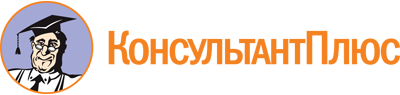 "ГОСТ Р 53799-2010. Национальный стандарт Российской Федерации. Шрот соевый кормовой тостированный. Технические условия"
(утв. и введен в действие Приказом Росстандарта от 29.06.2010 N 119-ст)Документ предоставлен КонсультантПлюс

www.consultant.ru

Дата сохранения: 29.11.2022
 